ÁGUA E VIDA: IMPACTOS AMBIENTAIS CAUSADOS POR MINERADORA VALE DO RIO DOCE.Instituição: UNIVERSIDADE ESTADUAL DO MATO GROSSO DO SULÁrea temática: CIÊNCIAS SOCAIS APLICADANOME DOS AUTORES: BISCOLA, Ionara dos Santos¹ (yonarabiscola@hotmail.com); Alessandra Morais Silva²;(ardnbob@gmail.com); Viviane Mallmann¹(mallmann.mn@gmail.com); Judite Estronzake² (jstronzake@gmail.com). 1Universidade Estadual de Mato Grosso do Sul, Unidade de dourados, MS, Brasil²Universidade Federal da Grande Dourados, Dourados-MS, Brasil, 79804-970RESUMO: O trabalho tem objetivo à pesquisa sobre o funcionamento da empresa Vale Mineradora, uma antiga estatal. A Companhia brasileira Vale do Rio Doce, privatizada no ano de 1997, exploradora de minérios na região de Corumbá (MS). A exploração de minérios pela empresa gera impactos na vida das famílias que moram ao em torno, os  impactos ambientais são incalculáveis, afetam principalmente as nascentes de água, e os rios. A empresa Vale do Rio Doce atua na exploração de minérios em diferentes partes do mundo, e no Brasil intensificou os conflitos sociais e ambientais, que trouxe inúmeros problemas, como a degradação em vários níveis ambientais. Este artigo apresenta alguns dos impactos na comunidade rural denominada URUCUM Corumbá-MS, por meio de visita no local e entrevistas com moradores. Foram analisados os problemas causados pela mineradora. A distribuição de água é feito através de uma mina direta do maciço do Urucum, para a comunidade, mas não se torna água potável para todos. Segundo relatos de moradores, a água está turva, quando explorem a mina para retirada do mineral, a água que desce para as casas por tubulações para a comunidade, é distribuída com pó de minério de ferro que causa vários problemas, como dor nos rins, esquecimento, labirintite e náuseas.  Sabe-se que a ingestão de metais pesados pode causar sérios danos à saúde humana, ambientais e animais. Mas os moradores não têm outra fonte de água potável. Outro fator relevante é a dificuldade o descaso por parte das autoridades com relação a exames e testes para comprovação de contaminação. Segundo os moradores as autoridades nesse caso dizem ser imparcias, "eles são é parceiros da empresa, e a imprensa é outra que defende a empresa, não dá notícia que fala sobre o mau que a empresa trouxe pra nós e pro meio ambiente". A água é um recurso comum a todos os seres vivos, que dele necessitam para viver Percebe-se que há negligência por parte do governo em tomar medidas para resolver o problema, que é complexo, pois são as empresas que utilizam a maior quantidade de água potável e continuam a poluir incontrolavelmente em todo o mundo.PALAVRAS-CHAVE: Pantanal; Mineração; Conflitos.AGRADECIMENTOS: 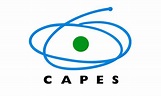 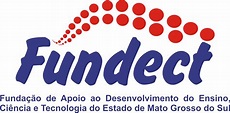 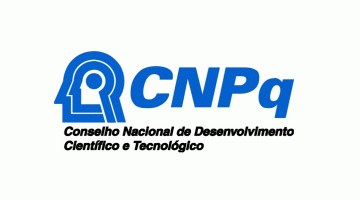 